Customer Log on Details – ONLINE APPOINTMENT SYSTEM 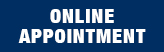 How to register for an online appointment Step one- click onto the online appointment tab on the uniform shop page Step two- click onto register now Step three- Fill in required fields Step Four- A pin number will be emailed to you Step Five – Enter email address and pin number click log in tab Making an appointment Step one- Click onto the new appointment tab – An online calendar with available dates blocked out in green will appear on screen Step Two- select highlighted date and time appointment is required available times will be highlighted in green Step Three- Enter students name click save in the confirmation detail screenStep Four – A confirmation email will be sent Viewing deleting or modifying appointment Step one VIEW APPOINTMENT – Click onto the view details of appointment time contact details and students name appearStep Two MODIFY APPOINTMENT – Click the modify tab and then click the change tab appoint can then be changed to available time Step Three DELETE APPOINMENT – Click the delete tab and the appointment will be cancelled 